	OFFICE OF THE CHANCELLOR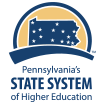 	Academic AffairsNotification of Program Attribute Correction or ChangeApplicable for Program Types: Majors, Minors, Certificates, Concentrations and Teacher CertificationsThis form may not be used to request substantive changes that comprise a reorganization or expedited new program approval.HEADER INFORMATIONHEADER INFORMATIONUniversity: Proposed Implementation Date:  Program Name: Program Type: Program Award (if program is major):      API Program Identifier: Program CIP: Program CIP: *For concentrations, provide the following information about the associated major.*For concentrations, provide the following information about the associated major.Major Name: Major Award: Major CIP: Major API Program Identifier: PROGRAM ATTRIBUTE TO BE CORRECTED OR CHANGED PROGRAM ATTRIBUTE TO BE CORRECTED OR CHANGED Change / Correct CIP to: Rationale: Change / Correct Program Name to: Rationale: Change / Correct Program Type to: Rationale: ADDITIONAL COMMENTSADDITIONAL COMMENTSADDITIONAL COMMENTSProvide any information the Office of the Chancellor may need to understand this correction or change.Provide any information the Office of the Chancellor may need to understand this correction or change.Provide any information the Office of the Chancellor may need to understand this correction or change.